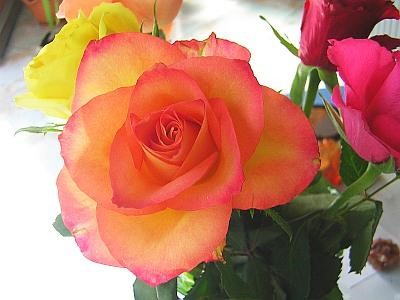 心灵的伤痛 - 第二部分 - 信息主题。  为什么一些年轻人的基因程序会被他们的灵魂一点一点地特异性地改变？ 拒绝温柔--原因所在 与一个情感冷漠的人建立伙伴关系是上帝的旨意吗？ 为什么一些宗教狂热者不再进行亲密的伙伴关系？ 同性相爱的原因是什么？ 导致性畸形的原因 为什么来自冥界的尘世灵魂允许虔诚的人创立宗教？ 在人类生活中经常过着节制生活的其他世界的宗教孤独的灵魂，很难对关于这个问题的神性阐释作出反应。  谁想让人们惧怕上帝，向他关闭心门？ 从天堂的角度来看，"在世俗生活中偿还和弥补罪孽 "的错误说法对宗教人士和他们的灵魂产生了多么大的破坏作用 为什么宗教的建立不是上帝的意图？ 对危险的东方做法的神圣警告--一个毫无戒心地将自己开放给东方冥想的人的例子  如何在神的帮助下从灵魂附体中解脱出来 人类曾经被记录的冥想记忆是如何在他的灵魂--人类意识中无意中被重新激活的，以及如何保护自己不受这种影响。 描述了一个陷入宗教网络的救赎计划的灵魂，以及她在宗教星球上的尘世生活后所经历的令她惊讶的事情。 如何理解平等吸引的原始法则 世界舞台上的大幕即将落下--最后一幕即将结束 为什么每一个新的化身都是灵魂的另一个负担 什么是精神植入物，地球上的灵魂用它来做什么，他们把它放在化身的灵魂体中的什么地方？ 列举了低能量的坠落灵魂曾经在地球上为自己创造的一些吸取能量和充实能量的无形的可能性。 继续第二部分。 上帝的精神扩展了关于我这个天上的光明使者的信息，并为他们的天国回归提供了进一步的启蒙描述，通过精神扩展可以帮助他们免除巨大的精神人类痛苦。通过深邃的天-神之滴爱，他还试图揭示源于早期几个世纪的许多宗教-精神的错误说法，并在现在将其纠正。不幸的是，今天仍然有一些在精神上无知、心地善良的人把自己的方向定在这些上面，而没有怀疑他们不是来自天国的神性。它们是几千年来的误导，使无数精神上更高度发达、以宗教为导向的人和他们的灵魂远离内在的天国神光，阻止了他们的天国回归。他们被无数误导性的世俗和宗教信息所塑造，长期生活在精神迷雾中。他们的精神状况使他们在没有首先得到上帝之灵关于天国人的建议的情况下，就一再地把自己纳入。相反，他们听从来自不同宗教的异世界神职人员或宗教大师的建议，也经常听从精神上无知的异世界家庭成员的建议。通过他们令人眼花缭乱的教义和所谓的明智建议，他们得出结论，在这个冷酷无情的世界上再次化身为人是最好的。结果，他们在精神上迷失了方向，在今世和来世都有无尽的痛苦。同样的情况继续发生在他们的友谊和伙伴关系中。  此外，他们从上帝的精神中了解到，在过去的几个世纪中，误导性的宗教行为戒律在毫无戒心的信奉上帝的人们身上造成了怎样的身心伤害。由于精神-宗教的误导强烈地影响了他们的灵魂意识，从肉体中释放出来的宗教灵魂以同样的状态到达了超越。他们最难接受来自天国使者的正确知识，因此他们中的大多数人拒绝慢慢调整自己的方向，接受一些天国的品质和生活规则，他们在图片上看到了这些。上帝的精神劝告他们不要重新化身，因为他为他们预先看到了在尘世生活中等待他们的大约是什么痛苦。但他们的宗教世界意识使他们无法接受神圣的建议。然后他们根据其他世界的精神或主人的指示再次进入下一个化身，在错误的假设中，据称是上帝为了弥补他们的罪过而同意这样做。因此，当他们再次化身时，他们会经历同样命运的生活，变得越来越灵魂枯竭，在这个对立的世界上每天都要承担新的灵魂重担。但上帝的精神愿意放过他们，这就是为什么他为他们提供新的灵性知识，通过许多天上的爱滴，使他们的精神得到扩展和重新定位。  大多数仍被束缚在宗教组织中的心地善良的人都不知道这种精神-神性的知识，因为他们没有从精神上无知的神职人员那里得到有关解释。这就是为什么这些心地善良的人在灵性觉醒后有很大的灵性需求来补习知识，现在他们很想通过来自天上-神的新灵性知识来接近真理。在这个地球上的末世阶段，现在为他们提供了这一伟大的机会。神的灵诚恳地邀请他们用心阅读天上的神爱滴信息，以便为他们的生活获得新知识。也许一个人或另一个人将成功地从神圣的描述中吸收重要的精神方面的知识，用于他们在地球上的生活，同时也在微妙的灵魂领域中继续生活，这对他们和他们的内在灵魂是有用的，在长期的宇宙-地球的误入歧途之后，最终走出限制性的宗教-精神思维方式。这是上帝的精神和天国的人全心全意地希望所有的人类!  神的灵警告并要求他们不要再犯大错，不要紧紧抓住爱滴话语不放--就像发生在《圣经》上的那样--而只是用心去领会其中的深意。但每个人都是自由的，他可以自己决定是否要带着内心的喜悦接受来自天上神圣源泉的精神宝藏，或因各种原因拒绝它们。 还有一件事，神的灵想催促那些满心欢喜地阅读爱经或聆听配乐的人的心。请考虑提供给你的神圣的爱滴，这只是天国真理的一小部分摘录，不是再次作为灵性的教导，而只是作为更快返回天国的一个小路标。  来自神的精神的另一个提示。一些神圣的描述包含重复的内容，因为有时需要重复的内容来表达深刻的意思。请不要为此感到不安。如果你只从描述的例子中吸收深层含义，那么你是对的，肯定会对一些语句在你的语言中表达得不够清楚的事实有很多理解。对我们天人来说，要把我们传递给播音员的灵魂--人类意识的七维神圣画面信息翻译成三维人类语言或以可理解的方式传达给你们，是非常困难的。特别是当信使只有有限的语言能力时，我们的困难程度就会增加，就像这位信使的情况。然而，他有兄弟姐妹在爱滴团队中帮助他，他们知道如何纠正语法错误，纠正错误的句子位置。这是给你的信息和纵容。 现在，神的灵继续已经开始的信息主题，但总是进入另一个主题，他在另一个爱的降生信息中无法如此详细地描述，因为信使因集中的原因想结束信息，或因坐得太久而过早地结束。  实际上，当年轻人的灵魂从一些尘世或其他世界的存在中逐渐将某些行为模式转移到基因中储存时，一种非自然的行为往往已经显示在年轻人身上。转移的父母遗传记忆数据也包含了祖先的生活数据，其中不仅储存了悲伤的，也有发自内心的和快乐的伙伴关系。但接近天人双修的伙伴关系数据，在童年和青少年时期，由灵魂与结盟的地球上的灵魂合作，填充新的信息或在夜间删除。堕落的众生之所以一点一点地这样做，是因为他们想让自己前世的身份或他们的性格特征和知识，主要是上一世的化身，在人类的意识中再次得到。通过数据传输，他们就很有可能再次接近他们以前生活在天体上的方向，以新的人类装扮思考和生活。  为了在新的化身后不失去他们的数据，他们立即将他们从许多前世的尘世中预设的记忆转移到父母和祖先的现有基因中。现在，灵魂在前世和其他世界的情感冷漠的生命记忆被加入到基因中，并引导成长中的人类越来越多地走向他或她所期望的生活方式和行为。化身为人的灵魂在人体的适应期过后，它又试图重新过以前的生活方式，它在夜间反复转移到基因中。对于一个不敬虔的灵魂来说，这是以它自己的权威发生的，因为它确切地知道自己过去是如何生活和外观的，这是基于它在灵魂外壳中的图像记忆，以及它现在在更新的尘世生活中更喜欢哪种以前的生活方式和外观。供你参考：一个灵魂的无数粒子壳包含了分类的生命和数据图像，这些图像具有相同或相似的频率，来自不同的生命领域，根据坠落生命以前的程序，这些图像源于他们在坠落世界的所有存在，并不断被灵魂壳的磁力吸引并沉积在其中。  离经叛道者的行为必须被神的灵允许发生，因为它拥有完全的自由，即使它再次变得非常有负担，与我们的生活方式和品质的天国规则相悖。一个颇有负担的灵魂直到把它从前世和超越世间的存在中选择的所有图像数据转移到基因中才会满意。它在晚上看，看它在人类生活中能够模仿到什么程度。如果这一点还没有完全做到，那么她就把新的指令输入基因，使其更快地到达人类的超意识中，指导人类的思想和行动。只有这样，大脑才会再次向她以前的思想和感觉方向开放，并通过人的行动实现。  如果这个灵魂早先的行为对异性特别冷淡，不屑一顾，那么这个人现在也会以同样的方式行事。由于灵魂的传递，他不喜欢温柔的抚摸，例如，因为这些抚摸对他来说是相当令人不安和讨厌的。这样的人通常也会拒绝一个亲密的吻，这实际上是正常人对所爱之人的一种发自内心的感情证明。这样的人，内心冷漠，对伴侣的温柔、亲密接触也会忍耐很久，当被问及禁欲或拒绝时，他们会准备很多借口。所有这一切都无意识地发生在这个奇怪的保留者身上，因为他被来自基因的冷酷无情的记忆数据所控制--他们的全部记忆形成了人类的潜意识--这与天国人的亲切领导的双重生活是对立的。  但是，如果一个人适应了心心相印的关系，那么他就不会对温柔亲密的亲吻感到抗拒，而是在他能用爱的话语转向心爱的人，用温柔的抚摸把他送走时，他的内心是快乐和开放的。  一些热心肠的人，这同样适用于女性和男性，在伙伴关系中，当他们想爱护和温柔地抚摸他们的伴侣，但伴侣以许多借口拒绝他们时，往往会深感悲伤。有些人试图接受这一点，用许多对伴侣的理解解释来安慰自己，尽管他不屑一顾、冷酷无情的行为深深地伤害了他们的内心。但一个更高层次的发展的灵魂，即接近天国的生活，不再允许在伙伴关系中的这种冷漠的情感状态而不反对，因为它不想与之达成一致。它反复用细微的冲动通知它的人类，他应该最终与情感冷淡的伴侣分开，因为它也和他一起承受着巨大的痛苦，因为他们都是通过微妙的线索在能量上和信息上相互联系。她只是给了他分离的冲动，因为她事先怀疑，如果她那善良的人，通过他的忍耐和虚假的纵容，一旦完全屈服于心冷的伙伴关系条件，她将受到怎样的威胁。这对她来说将是一场灾难。这种情况尤其发生在善良的人身上，他们在生活中被严格的或主导的伴侣吓倒，不敢与他分开。在他们合作的过程中，他们逐渐采用了他冰冷无情的行为，结果他们完全掩盖了灵魂中的天国双律。这对来世的离世灵魂来说，它也可能在许多宇宙纪元内无法对另一个世界的人或新化身的人表现出任何衷心的感情。可悲的是，大多数深深堕落、负担沉重的灵魂，也是宗教上迷失的天体救赎计划的生命，发现自己处于这样一种冰冷的感觉状态。这就是为什么一个更高度发达的灵魂会敦促其被上帝束缚的人类尽快做出外部改变。  一个灵性发展较高、热爱上帝的人最终会耗尽耐心。他不再想继续他的朋友或伙伴强加给他的拒绝和冷酷的生活方式。他宁愿把自己在意识中形成的心性交给另一个愿意相互给予心性感受的人。这是一个认真对待天国双爱的人的很正常的内心反应。 因此，有心人，请仔细考虑你是否要继续与一个冷酷无情的人保持伙伴关系，这个人一再让你和你的灵魂感到心痛和许多眼泪。用精神上的远见来思考你不幸的、不快乐的生活状况。在情感上冷漠地并肩生活是针对天国的双重生活，并作为负担进入灵魂的负面笼罩中，你应该在你的自由决定中考虑到这点。  诚然，深深堕落的尘世众生在他们的化身中，从他们的灵性之心牵制了越来越多的温柔，因为他们不再想与神灵的两极爱流有内在联系。他们只是打算欺骗性地从有活力的人类身上收回负能量，以便在他们创造的世界中再次奢侈地使用这些能量，特别是在他们非法吸引点的地方。  很多很多个世纪以前，通过来自志同道合的另一个世界的灵魂--他们来自堕落--的影响，这给了宗教狂热者一个想法，不再与异性进行亲密的友谊或合作。今天你仍然可以在来自堕落的男性以及女性偏差者身上看到这一点，他们曾经自愿承诺禁欲，并且已经这样生活了许多年，却没有怀疑过去发生在他们身上的事情，并且在他们的意识中继续发生。  他们对此有很多借口，认为他们必须如此节制地生活，才能讨神的喜悦。但从天神的角度来看，他们用毫无意义的身体胁迫达到了相反的效果。通过阻止他们对异性的精神和人类的心动感觉和感受，他们同时限制了他们灵魂的感觉，这些感觉在天上的存在中是指向敏感和心动的品质，以便首先把自己交给具有最高心动感受的双重存在。 人的感官和感觉与灵魂的感官和感觉有直接的联系，因此，人和他的内在灵魂有权利重复亲昵的爱抚，但不是像一些宗教上的错误或世俗观念的人那样，不正常地与同性交换爱抚。  同性之间的感情交流发生在你在世的时候，与许多人发生。神的灵现在描述了几个原因中的一个。  有些灵魂在前世曾被纳入一个人的体内，与几个同性的人一起生活了较长时间，如在寄宿学校，或出于宗教原因，在修道院。由于他们在那里有对异性的渴望，但看不到满足他们对温柔的衷心需求的可能性，所以他们允许自己受到离经叛道的幻想的强烈影响。他们注意到其他房客也有这样一种内心对温柔抚摸的渴望，于是他们参与到满足对方的需求中。这对一些人产生了意想不到的负面影响，因为通过频繁的同性交换温柔，细胞越来越习惯于这种不正常的行为类型，用它来满足他们的渴望。但从天国的角度来看，这种同性行为是针对纯洁生命的天国双重行为的。人们培养同性行为的时间越长，他们用这种不正常的行为给自己的灵魂带来的负担就越重。这对他们在地球上的下一世产生了灾难性的影响，因为被打上强烈烙印的灵魂想再次体验其先前练就的异常，因此将其转移到基因中。 现在你们这些有心人已经从神的灵那里学到了为什么有同性的亲密友谊和伙伴关系的原因。但他要求你不要把这样的人从你的心里排除出去，因为这将违背天上的理解生活的规律。对他们要有发自内心的理解，因为他们今天不知道为什么对同性有如此强烈的吸引力。有一天，他们的宇宙时刻也将到来，届时他们将再次在心中强烈呼唤上帝，使他们从这个世界和其他世界的堕落世界中的许多被吸收的非法行为中解脱出来，并使他们更接近天上的双重生活。 不同宗教的人长期生活在性的放弃中，没有发自内心的温柔触动，因为他们在宗教的迷宫中精神上迷失了方向，无法再通过许多非法的行为找到出路。他们不怀疑，对我们天人来说，温柔的触摸和与我们的双体合并是我们多样的天国进化生活中最美丽的体验之一，我们想一次又一次地体验。我们感谢天体的爱的精神，感谢流向我们的能量，现在和以后也感谢我们的原始父母，他们为我们创造了如此美丽和巧妙的生命系统，直到永远。  但禁欲主义者，有独居的倾向，不幸的是，他们还没有意识到，由于精神上的无知或宗教上的误导，他们的冷漠行为已经超出了生命的天条。他们没有怀疑心灵的爱对天国众生的巨大意义和作用，他们认为自己无情的放弃是对自己的灵魂最好的回报。因此，他们已经生活了许多化身，没有改变。但是，想在寺院围墙后面隐居一生的人越来越少了。这有各种原因，神的灵不想在这里列出。不幸的是，今天大多数神职人员仍然按照他们的宗教教义中强加的强制性独身生活，即在独身中无法无天，在对异性的内心感受中无法无天--这已经是几个世纪以来反复化身的结果。 如果一个被宗教束缚的灵魂经常在肉体中过着这种错误的节制的生活方式，从而在自己身上完全掩盖了天国双生的生活方式，这种灵魂印记对其重新化身有悲剧性影响。其原因是，来自许多孤独生活的无数非法灵魂储存对新生儿的基因产生了巨大的影响，从而阻碍了性器官的正确或正常形成。 这种情况在那些负担沉重的灵魂中并不少见。 现在，神的灵向你们描述一个来自地球生活的例子，这些有负担的灵魂在化身后性器官畸形。 在童年和青少年时期，这种人对自己身体的不完美深感沮丧，并寻找解释。经常发生的情况是，受此影响的宗教人士在成年后转向神职人员（牧师），向他讲述自己的心痛。然而，受影响的人不知道他的灵魂曾作为神职人员活跃在几个世俗生活中，也曾作为僧侣在寺院中生活过几次。这个在精神上被误导的宗教灵魂，在一个已知的另一个世界的神职人员的帮助下化身，其父母具有相同的宗教信仰，他迫切地想在这个世界上再次以神职人员的身份从事以前的活动。现在，这个宗教上的强者从神职人员那里得到了关于他令人遗憾的身体状况的鼓励之言。他在精神上再次整顿他，建议他接受性畸形，因为他相信，在精神上被误导，这将是上帝对他的旨意。这样，他可以更好地将自己的生命献给上帝，像他自己一样过着独身主义的生活，因为神职人员认为，只有这样，才能作为一个好的牧师为上帝和人民服务。在灵性咨询的时刻，他的灵魂在几次尘世生活中的许多信仰教导记忆通过意识中的强烈冲动向信奉上帝的人宣布，他通过感觉和感受感知到，他现在应该再次成为一名神职人员。现在，这个人欣喜地认为，他的生命又获得了深刻的意义。从这一点出发，他集中精力研究宗教教义，以便以后作为神职人员学习后，能够根据宗教教义，以安慰和良好的建议帮助信仰成员，而宗教教义应该包含爱的福音。  信仰上帝的人发现在学习中很容易吸收精神知识，并能很好地完成学习，因为信仰教义中的大部分记忆已经存在于他的灵魂和基因中。这就是为什么他成功地在短短的尘世时间内再次作为神职人员活跃起来。有了这样一个被无数信仰教义储存和孤独生活所覆盖的庞大灵魂，在下一个尘世生活和宗教星球上没有任何改变，因为它严格拒绝另一种关于上帝、天体和非个人生活的思维方式，因为这与它的教义不相符。 正如你们这些在精神上和宗教上自由自在的人可以从上帝之灵的描述中认识到，一个灵魂在地球上的几次生活中所经历的非常具体的非法生活方式，对新形成的人体的遗传基因数据有很大影响。灵魂将其以前的生活方式传递给人类，他逐渐又无意识地生活。  也许你们中的一些以精神为导向的人已经被上帝之灵关于独居生活和禁绝异性的声明所深深触动。如果你从内心感到不愉快的感觉和想法在你身上出现，在这方面，那么在你身上或你的灵魂中一定有来自一个或多个尘世的前世的记忆，违背了天上的双重法则。如果你愿意，请深刻而诚实地审视你目前的思维和生活方式。如果你内心觉得自己对心心相印的伴侣联系持消极态度，或不再觉得对异性有任何吸引力，那么问问自己为什么。现在你知道了原因，就把这种违反天国双重律法的非法行为交给内在的爱的精神，并要求转变，只要你想改变。如果是这种情况，那么最好考虑一下你将来要如何对待异性。如果你在身体和精神上感觉良好，那么你对温暖的友谊开放应该没有障碍。如果你再次热情地准备生活在天国的双重法则中，那么你可以假设内在的爱的精神将以其能量支持你。 你们这些忠实的读者和听众，在天国神圣的爱滴信息配乐下，已经从爱神那里了解到，在这个离经叛道的天国世界里，无论是宗教还是小的信仰团体，都不是源于神灵或天国的人。也许你们中有人已经问过自己，并朝着这个方向深思熟虑：为什么来自黑暗冥界的傲慢和恶意的尘世灵魂，他们不想知道关于上帝和天国的任何事情，在几千年前允许，而且今天仍然允许，在他们黑暗的世界里，信仰上帝的人的领土宗教基础可以发生，对上帝、世界和信仰的看法不同？  现在神的灵通过我这个天上的使者，向你们解释其中的原因。 几千年前，地球上普遍存在着混乱的战争状况。一个大国落在小国身上，占据了它的生存空间。来自冥界的地上生命以强大的影响力倡导和支持这些冲突，因为他们能够通过人们的恐惧为他们在低层大气中的能量基地收集许多负面能量。但是，一旦他们中的一些人--他们是下层世界的领导，并从那时起一直控制着这个世界的所有生活领域--意识到人们需要严格和限制的生活准则。他们早些时候就推出了这些，当时他们还在亚特兰蒂斯沉没的大陆上化身为统治者，因为他们从经验中知道，意识低下的人需要戒律和严格的禁令，这样他们就不会互相作恶。他们相信，禁令、可怕的惩罚、酷刑和处决会阻止他们做出任何狡猾或残忍的事情。  来自冥界的霸道、残忍的异世界生命，一如既往地在其盟友的帮助下化身，更多时候是化身为有形的服饰，特别是在他们找到机会成为一个地区或一个民族的唯一统治者时。但他们中的许多人并没有活得很久，因为一些不可预知的家庭成员或朋友对他们怀有恶意--但这些都是统治者的反映。经常发生的情况是，他们用武力提前结束统治者的生命，因为他们自己想坐在王位上，挥舞权力的权杖。即使在几千年前，大多数统治者也不再对自己的生活有把握，并害怕别人的阴谋诡计。出于这个原因，异世界的冥界众生讨论了他们有哪些选择，以便在新的化身中更好地保护自己。  因此，他们曾有过允许信奉上帝的人在世界范围内建立宗教的想法，这些宗教是面向一个外在的人--上帝或几个神--的。这与法利安的天人或高级生命所持的方式完全相反，他们在自己的生命核心、脉动的心脏中与非个人的爱-精神保持一致。忙于制定祈祷所计划的信奉上帝的人们，用他们的负能量和精心设计的思想图画来支持他们，他们仍然可以从以前的灵魂意识中唤起这些图画，同样他们也支持宗教艺术作品的建造者。但他们的支持是由堕落极深的生命给予的，其目的是为了有朝一日能够潜入一个宗教的领导地位，以决定信奉上帝的人必须遵守哪些宗教戒律和禁令！他们的支持是由堕落极深的生命给予的。这就是几千年前发生在这个世界上的事情。  渐渐地，他们有了由化身盟友制作的著作，其中说到 如果信徒违反了他的戒律，上帝会责备、惩罚和谴责他们，甚至在他们罪恶的生活之后把他们送入地狱。由于这个原因，在过去的几千年里，信徒们对上帝的恐惧越来越多，并在他们的灵魂--人类意识中刻下了自己的印记。由于他们对上帝惩罚的无意识恐惧，一些宗教人士在你的世俗生活中会在心理上生病，后来也可能在身体上生病，需要接受心理学家或精神病学家的治疗，以摆脱他们的恐惧。他们要感谢来自冥界的欺骗和无情的众生，他们仍然在这个世界上化身，在头上戴着面具假装成虔诚的人，还占据着宗教领导职位。  如果你们这些天国的归主者在对人性的认识上形成了内在的辨别力，对来自天国神圣来源的真实描述有了敏感度，那么你们当然可以很容易地识别出谁是披着羊皮的狼，哪些宗教言论不能与天国的生活相符合。 你们这些真心实意地想通过自己的精进来促进天国的回归的人：你们对宗教的逻辑思考已经走到了上帝之灵启示你们的程度吗？如果是这样，那么你已经在尘世生活中向你的天堂生活迈进了一大步。 诚然，在另一个世界的领域，纯洁的天人之光试图接触被宗教束缚的灵魂，但不幸的是，大多是徒劳的，因为他们的自我意志和对教条的宗教依恋，不允许对这个生命领域有任何洞察力。当他们接近一个微妙的宗教星球上的灵魂，而这个灵魂对光明生物会对它说些什么感到好奇时，天人只有在灵魂同意后，才会尝试把神灵的深邃画面信息传达给它的意识。由此，它可以认识到，例如，它在地球上和宗教星球上的较长时间的隐士生活是一个巨大的错误。天人只是以谦卑的保留方式将神圣的交流传递给宗教灵魂，而不影响它。但只有少数受宗教束缚的灵魂愿意接受来自爱的使者的天国神圣知识，因为他们坚信自己的信仰教义源于上帝，是不变的真理，他们应该据此生活，以便能够再次回到天上的存在。对于在另一个世界的宗教星球上没有辨别能力、受强烈宗教约束的灵魂来说，这是很悲哀的一章，对于地球上这种化身的灵魂也是如此。  一个人应该过禁欲的生活以取悦上帝的宗教谬论，在今世和来世的灵魂中都长期地塑造着人们。这样做的结果是，从一个化身到另一个化身，他们在友谊中表现出同样的冷酷无情的生活方式，同样在伙伴关系中也是如此。对于这些被误导的宗教人士和他们的灵魂来说，这确实是生活中非常可悲的一面，因为他们的巨大负担，几乎没有机会靠自己的力量解脱出来。  几百年前，许多在精神上迷失的、化身为救世主的计划者曾经遵循过这种堕落的生活方式，他们只想在地球上短暂停留，以拯救造物。但他们今天仍然生活在贞操崇拜中，分散在地球的不同地方，并将自己束缚在各种宗教信仰团体及其教义中。  一些人今天仍然生活在寺院墙后，身着醒目的长袍，举行仪式性的祈祷和吟唱。他们在许多世纪以来一直以新的化身进行这种实践。他们无法将自己从这种片面沉闷的生活方式中分离出来，无法接触到异性。他们被无形的、志同道合的宗教狂热灵魂通过强烈的影响无意识地牵制在那里，他们的信仰群体。居住在寺院里的宗教灵魂通过灵性的植入，感到与在世俗服饰中的宗教兄弟姐妹有很大的联系，并不断靠近他们，以保护他们。许多世纪以前，他们把自己编入程序，一次又一次地聚集在一个祈祷所里，在漫长的仪式祈祷中崇拜一个外在的男性人神，也崇拜圣人，并在圣歌中赞美他们。通过这种方式，他们相信可以继续用神圣的能量维持他们的信仰团体及其成员，从而使许多未信者转向上帝，加入他们的信仰团体。然而，通过他们的精神-宗教误导，他们不知道他们的祈祷并没有到达爱的天国精神，而只是在他们的宗教团体的同时，位于较低大气层的大型负能量存储。由此，被启动的宗教灵魂将负能量分配给化身为宗教团体的领袖和成员，从而支持他们的活动。 诚然，早期选择贞洁生活的人错误地认为，通过独身，他们可以为上帝花更多的时间，更好地完成信仰团体规定的任务，他们希望用自己的信仰教义帮助上帝积极地改变世界。然而，他们不知道，他们的道德生活方式不是上帝想要的，因为它针对的是天上的双重生活，他们的信仰教义也不是来自于上帝，而是来自于以前的宗教狂热灵魂的公告，来自于尘世之外。几百年前，他们错误地认为，他们绝对要通过对外的信仰和宣扬耶稣基督有希望的教义--据说只有他们自己掌握--来引导那些从天国堕落的生命进入天国，甚至用威胁、强制措施或武力。他们强烈的狂热主义驱使他们一次又一次地以这样的方式对待不信者或不同信仰的人。  今天，许多神职人员意识到他们在过去犯了一个多么大的错误，从而给当时勇敢地反对他们的宗教狂热和偏见的人们带来了难以言喻的痛苦和心痛。不幸的是，他们中的大多数人在受到审问者残酷的迫害和监禁后，早早地失去了他们的肉体生命。 从天体的角度来看，可悲的是，在中世纪的时候，你们地球上的过去，救赎计划的一些生命也迷失在宗教的迷宫里，他们以宗教的狂热方式生活。作为传教士，同时也作为十字军战士，他们参与了对许多宗教异己的迫害和杀害。被巨大的内疚感所困扰，他们一次又一次地回到这个世界，为他们先前的残忍的错误行为做出补偿，因为他们错误地、宗教地误认为上帝希望如此。但是，天上的爱的精神永远不会对另一个世界的生命说，它必须为世俗生活中的罪行做出补偿，或在痛苦中承受它，它被欺骗的生命的强烈影响所诱惑，对其他人做了坏事。即使在今天，不幸的是，许多被误导的有精神宗教倾向的人这样认为，有些人甚至在书中错误地证明了这一点。 请永远假设天体的爱神是原始中央太阳中的一个温和、仁慈、善良和关怀的非个人存在，他对每一个天体和同样的天外存在总是慈悲地包容、理解、慷慨和宽恕。所有天人都以这些特征创造了他，以帮助他们的进化生活并协调他们的天人。他们还希望他能自我保护，如果他们一旦发现自己因各种原因处于危险之中，他应该立即警告他们，或者在他们听到他严肃的警告电话时也要训诫他们。 请理解，你们这些有心人，在他最伟大的非个人的天体存在意识中，没有任何补偿或报应的储存。这是由宗教狂热者和恶性堕落者设计的，目的是让人惧怕上帝，并一次将他们的心完全关闭在上帝面前。不幸的是，几千年来，他们通过误导性的宗教声明在许多善良的人身上实现了这一点，这就是为什么这些人对天国的回归不再感兴趣，而不断将自己融入这个世界。他们现在生活得很冷漠，想留在这个世界上对他们仍有强烈吸引力的地方。这就是宗教误导的坏结果。  过去，不幸的是今天仍然如此，许多大洲的许多受宗教约束的人生活在错误的信念中，认为上帝想通过威胁、胁迫措施或武力来引导人们进入天堂。由于他们精神上的无知，他们仍然没有认识到，上帝从来没有号召相信上帝的人建立一个宗教并属于它。他要求当时酣畅淋漓的信奉上帝的人们，通过媒介性的内心，通过每天的自我检查，认识到自己还有哪些不吸引人的缺点和弱点，导致别人的心痛，这些他们应该在神圣的帮助下，不狂热地逐渐克服。只有这样，他们才能使自己的特质和行为变得高贵，并逐渐在自己身上或灵魂中重新发掘出发自内心的天国品质。  上帝的精神问今天被上帝束缚、仍然被宗教束缚的人们："你们为什么需要如此复杂的信仰教义，有不同的解释，而你们可以更简单，即在不领导神职人员的情况下接近天堂的生活？" 那些想换个角度看问题的人应该扪心自问，为什么他们相信可以通过所谓的研究上帝、领导神职人员来接近上帝和天国的生活，而他们自己却不知道到底在哪里可以找到上帝。  如果他们已经在内心的精神世界中找到了上帝，他们就不会想到在宗教团体及其祈祷楼中寻找上帝。信仰团体这个词表达了大多数人仍然是这样的，只有信徒，但没有认识灵性的人。有精神认识的人只是那些通过不断实现他们来自天上神圣来源的精神上更高的知识，在生活中获得了深刻的知识和经验，并发展了内在的感觉，能够区分真正的知识和不真实的知识。如果他们有精神上的知识，他们就不需要宗教领袖、祈祷者和所谓的神圣经文的读者，这些经文曾经是由研究上帝的文士根据地球上的宗教狂热灵魂的灵感而辛勤写成。因此，他们更想进入自己的内心，进入自己的灵魂--心房，以便通过每天的快乐对话接近那里的爱--精神。然后他们将体验到完全的内在和外在的精神自由，而不想去参观一个特别精心布置的带有祭坛的房子，那些喜欢呆在那里的欺骗性的生命为了夺取信仰上帝的好心人的生命能量而设计的。  如果信主的人是千里眼，他们就不可能这么快从惊讶中走出来。他们根本不会想到这样黑暗的灵魂会出现在一个宗教的祈祷所里。  但神的灵警告天上的回归者，不要关心一些有灵性但被误导的人所获得的千里眼。原因如下：在与他们结盟的另一个世界的灵魂的帮助下，他们现在可以通过打开灵眼看到地球上的灵魂，一些人在看到他们的可怕景象时精神和身体都崩溃了。一个通灵者的千里眼只是因为他在精神上的好奇，也就是说，他绝对想得到证明，众生生活在虚无缥缈的领域，有灵魂居住在他身上。  许多从事东方冒险实践的冥想者毫无戒心地落入了另一个世界的东方大师的陷阱，他们通过他们培训的人在昂贵的课程中传授一种冥想方法，即如何打开灵眼进入尘世之外--据说对他们的精神启蒙和天堂回归非常有益。神灵警告这些通灵的人不要为冒险的冥想方法开放自己，也不要再与主人建立精神联系，因为否则他们会因精神无知而受到威胁，有一天他们会被另一个世界的地球主人部分或完全占据--他在他们身上植入了精神，因此通过能量信息带不断与他们联系。这种欺骗性的地球教义灵魂，在虚假的虔诚面具的掩盖下，通常不会理会一个人的自由意志。  神灵要求心地善良的通灵者意识到这一点，并再次向他们指出，如果他们愿意的话，他们可以把在地球上的灵魂放置的植入物交给他们内心的神灵，以便在密集的心灵祈祷中解体。  上帝之灵现在向你描述一个例子：一个以精神为导向的人，出于无知和善意，参加东方冥想课程，以便从工作的压力中恢复过来，或者能够紧张地放松。他注意到冥想对他有好处，而且冥想后他感觉好多了，精力充沛。有一天，他从课程的负责人那里得知，有一个为高级冥想者提供的冥想课程，在这个课程中，一个人可以获得扩展的意识和神圣的启迪，而他自己也获得了大师的头衔，据说是开悟了。他对此充满热情，并学习了一种冥想练习，他还经常在家里进行这种练习。一段时间后，一个异世界的人出现在他面前，以一种神圣温和的方式对他说，作为一个更高层次的升华大师，他有来自上帝的权力来指导他的弟子，以便向他传达他应该在精神上做些什么，以达到开悟的目的。这样的情况持续了很长时间，不知情的人欢欣鼓舞，在衷心的祈祷中一次又一次地感谢上帝，他从上帝那里得到了这个绝好的机会。有时，他看到来自另一个世界的图像，这些图像使他非常高兴和着迷，以至于他相信这些图像只能来自天上的人--但这一点，他被大师蒙蔽了。事实上，它们要么是他的灵魂从一个更高的堕落世界的图像检索，在那里它曾经生活在一个更高的意识中，或者这些源于主人的回忆，他仍然能够在弟子的能量帮助下从他的灵魂意识中检索出来。它们也可以是从主人的意识中选择的图像检索，来自于他起源的宗教星球。这样一来，冥想修行的学生在精神上受到欺骗，在能量上受到另一个世界的大师们的虐待。  但有一次，这个人觉得被东方的师父骚扰得很厉害，师父在白天和晚上更频繁地出现在他面前，用很多信息缠着他，说是要帮助他更快开悟。他经历了一个对他的健康有灾难性后果的场景，因为主人不再让他不受干扰地睡觉。正因为如此，他在早晨感到疲惫和不安，白天再也无法集中精力工作。只有在一天的晚些时候，他才意识到主人和自己出了问题，因为他感到精力非常低下，疲惫不堪。  从天上的角度来看，这是人类对外占领地球的灵魂。通常这种绝望的人就会求助于心理医生，以便从欺骗的灵魂中解脱出来。但如果咨询不成功，医生就会给受影响的人服用强效药物来阻断脑电波，使他们无法思考。这就是许多打坐的人的可悲结果，越来越多的人正在经历外国的占领，结果很糟糕。 如果有可能的话，对于一个被外国占领的人来说，他应该在密集的心里祈祷中转向内在的爱的精神，请求把他从侵入的另一个世界的主人的影响中解放出来--他应该在一天中反复这样做。由于主人总是放置精神植入物来打开精神之眼，对于想从主人那里获得自由的受影响的人来说，绝对有必要经常把放置的植入物交给神灵，以便在密集的心灵祈祷中溶解。然后通过来自灵魂生命核心的强大流入的两极神性能量发生。  如果人还能听到想以这种方式掌握其生命能量的侵入性主人的声音，也还能看到他，那么受影响的人就不应该立即绝望，要为自己忍耐。害怕大师是不对的，因为你已经从神灵那里知道，恐惧是深陷尘世的灵魂的巨大能量来源，为他们的影响和他们的能量退出打开了人们的光环。  如果受影响的人在白天花更多的时间进行密集的心里祈祷，那么他的灵魂振动就会逐渐增加，他就会被扩大的灵魂光环所保护，免受主人的影响。这样一来，一个欺骗的灵魂就无法再达到他更高的灵魂和细胞振动，因为它无法再达到高的灵魂振动，因为经常无视一个生命的自由意志，也有其他的负担在。 如果神灵没有立即成功地通过灵魂核心溶解精神植入物，因为只有稀少的能量可以通过生命核心流入，而生命核心的旋转不再那么强烈，因为灵魂有相当多的不规则负担，那么神灵就会在晚上人的深度睡眠中试图通过天上的人溶解植入物。有时，大师在灵魂-人类意识中吸收的许多记忆使植入物无法立即溶解。只有当人类完全告别了冥想修行，告别了经文以及来自东方宗教的、有一定频率的音乐声和身体练习，他才会逐渐从侵入性大师的影响中解放出来。只有这样，上帝之灵才有可能完全消解植入物的残余。  上帝之灵要求那些从事过东方冥想实践、现在对他的启蒙信息段落感到强烈不满并准备完全脱离这种危险的冥想方式的灵性取向的人再考虑一件事。  请假设东方的大师们都与某一频率的能量场相连，或者说是一直与之相连的生活。不仅他们的冥想练习储存在这个能量场中，而且还有许多与他们的宗教一致的书籍、音乐作品和身体练习。这些频率被那些与东方宗教、这个世界和另一个世界的大师们生活在一起的通灵者所吸收，并从这个能量场中接收负面能量作为回报。  在你们地球上的时间，东方的频率现在正充斥着这个地球上的所有国家，并接管了精神寻求者，以便他们重新定位自己的宗教。现在，许多来自各行各业的精神追求者都对练习东方的冥想和身体练习感兴趣，并参加精神导师主持的课程。如果一个人在地球上练习这些冥想很多年，他已经把大量的宗教-远东频率吸收到他的灵魂-人类意识中。如果他从精神导向的人那里听说他走上了一条危险的精神道路，神灵警告天上的回返者不要走这条路，并意识到最好离开东方的道路，在精神上重新定位，那么神灵从内部并通过天上的人通过冲动和额外的能量帮助他，使他通过自己的努力达到精神上的重新定位，可以逐渐脱离习惯的、有风险的冥想活动。但如果出于对无形法则的精神无知，他认为，例如，他仍然可以继续做他所学的东方身体运动，因为这些运动对他有好处，那么他发现自己又在以前的频率上，可能仍然受到东方宗教导向的地球上的帮助灵魂或主人的影响，并没有摆脱它们。  为什么单单是宗教-东方的身体锻炼就能对人的灵魂意识产生这样的影响，神灵现在用一个例子向你解释无数宇宙能量法则中的一个。这可能有助于你更好地想象那些影响你的尘世生活并或多或少无意识地影响你的无形的宇宙-法律联系。 好吧，这个有洞察力的、以精神为导向的人由于新的见解而告别了他练习了几年的东方冥想练习。但他不知道这种无形的合法性，认为如果他继续进行他所学到的身体锻炼，就不会对他造成任何伤害，结果是他的身体感觉更好，效率更高。然而，在身体练习过程中，东方冥想频率的记忆又在他的上层和潜意识以及灵魂中发挥作用。在同一时刻，他的灵魂-人类意识中的所有等频储存器都暴露出来，并自动通过宇宙能量光路--由无数细小的物质粒子组成--向等频的东方宗教能量场发出电磁脉冲，而这又根据收到的脉冲向人的潜意识发送程序化的信息。人并没有注意到这一接收过程，但他感到有一种渴望，想再次进行他以前的冥想。这就是它的阴险之处! 通过人类意识与东方宗教能量场的电磁连接，即使只是短暂的连接，另一个世界的大师们在他们的意识中感受和看到了一种光的冲动，然后他们沿着光的路径追踪回来。通过这一点，他们看到了正在进行体育锻炼的熟悉的人。如果他们对他的生命能量感兴趣，那么他们就会用思想冲动影响他，让他做这做那，朝着他们非法的生命方向发展，由此他们就会进入他的光环，从他身上收回日能量。 当以前面向东方的人已经习惯于穿戴宗教人士在东方领域传统上所穿的服装，或在集体冥想中所穿的服装时，也会发生神灵所描述的相同过程。这也适用于珠宝和香棒的某些香味，它们在冥想中找到了特殊的用途，据说是为了能够在精神上更好地降低自己。  例如，与东方宗教能量场及其大师的无形联系只能发生，因为天体和天外宇宙是建立在电磁能量过程上的，或者它们的粒子是这样编程的。在生命的微妙领域，有不同频率的球体。它们包含了无数的星系、太阳系和行星，每个行星都有不同的频率或振动，适应于居民，也适应于低等形式的生命。一颗行星的粒子的一致的相同频率使它们具有恒定的电磁吸引力和相互联系，也能够保持行星在太阳系中的既定宇宙位置。粒子是如此构成和编程的，它们可以将图像信息从地球上的一个生命传递给另一个生命，而且这种情况从这一刻发生到下一刻。粒子之所以能够做到这一点，是因为行星上的居民在其意识中具有相同的频率。  然而，天体的原始规律性在粗大的物质坠落界中被它们的创造者在重新编程粒子到粗大的物质性时有些改变。但在天体和天外的高级空灵世界中，原始法则继续以 "同类相吸 "的方式发挥作用，这意味着只有具有相同意识频率的生命才能相互吸引，在精神上很好地理解对方。如果在各种情况下，一个生命在其意识中与行星社区的频率有相当大的偏差，那么通过电磁能量流和行星粒子中的程序功能，自动发生了对该生命的排斥。然后，它被一个频率较高或较低的行星所吸引，而这个生命在宇宙时刻拥有的就是这个行星。 几乎以同样的方式，天体原始的相等粒子的吸引力法则在地球的空灵领域发挥作用，对化身为空灵的灵魂的意识有无形的影响，但对人类的意识没有影响。这是因为在低级的地球领域，有堕落者设置的储藏室，即不平等的人应该互相吸引，建立友好和伙伴关系，因为那时他们想通过他们的不团结和不和谐为自己赢得许多负面能量。  不幸的是，从天堂的角度来看，这些情况每天都在关系中发生无数次，特别是当人们有相当不同的意识振动和灵魂-人的生命观，结果是他们有一个不平等的光环颜色辐射。潜伏在地球上的灵魂立即认识到这一点，他们观察人们，也在更远的地方陪伴他们。从他们的欺骗经验中，联盟的灵魂知道，由于人们的意识有如此大的差异，总是有许多意见分歧和争吵，据此他们有可能影响他们，这样做他们可以从他们身上撤回许多负面能量。但神的灵不想在本信息中进一步详细地揭示他自己，因为这不是本解释的一部分。 现在你们这些天体回归者又知道了一些知识细节，知道了在你们周围看不见的地方发生了什么，以及为什么为了自我保护，你们在从事某些冥想修行之前应该三思而后行，尽管有神的警告和他的启蒙知识。  你们这些有心的人现在是否能通过上帝之灵的扩大描述，更好地看穿这个充满欺骗和灵性无知的世界中狡猾的尘世灵魂的无形行动，这些行动会给你们带来巨大伤害？如果是这样，请认真对待他的警告，并执行这些警告以进行自我保护。 神灵向你详细描述了东方的风险做法，因为越来越多的心地善良、容易受骗的人想了解更多关于超越生命的知识，阅读受启发的书籍，从互联网上获取来自东方领域的信息。通过这种方式，他们受到了巨大的影响，却没有怀疑知识信息背后真正的东西。神灵和我们天人怀着悲哀的心情意识到，越来越多以精神为导向的人正在参与危险的东方实践，据说是为了放松、产生能量和精神启蒙。不幸的是，我们看到他们完全依赖一个异世界的主人，这个主人把他们训练成了没有意志的仆人。这是一个非常严肃和悲伤的话题，神的灵在这篇信息中谈到了这个问题，尽管它与启示录的主题并不合适。请理解这一点。 天上的爱的精神会很高兴地帮助内心的人回到天堂存在的道路上，对可能的危险提出许多警告，还详细解释它们，使他们全面了解它们，以便能够采取自我保护的预防措施--就像他刚才通过传令官试图做的那样。因此，如果天人发现自己处于危险之中，他也会不时地警告他们。但是，只有当他有许多属灵地位高的天国传道者时，才有可能为这个世界上无数的危险提供详细的理由，而人们每天都会在无形中遇到这些危险。不幸的是，这只是过去几个世纪中一些传教士的情况。但是，那些具有高度精神地位的预言家通常只活了很短的时间--这发生在他们身上，就像发生在耶稣基督身上一样--因为以他们伟大的属天知识，他们代表了他们欺骗世界的黑暗堕落的生命的巨大危险。  请理解：仍然需要许多来自爱的精神通过信息发出的警告，以便天上的回归者不会像迄今为止在许多化身中无数次发生的那样，在不知不觉中和精神上盲目地跑进他们的灾难中去！这就是爱的精神。  还有一个提示：神的灵已经在一次信息中详细揭示了自己关于灵性植入的情况，因此他没有再谈这个话题。有兴趣的人可以在互联网上的 "爱滴集 "中找到这个信息，标题如下。精神植入物--它们的意义和神秘的功能 诚然，世界舞台的帷幕即将落下，因为 "它成为 "现在正大步接近人类和所有生命。不明就里和恶意的另一个世界的灵魂和志同道合的人现在正在世界舞台上上演他们的最后一幕，他们自己也上演了这出戏。他们长年累月的无情制作，其中一些在精神上迷失的救赎计划的众生也参与其中，使演员们付出了难以言喻的痛苦。无情的生命不允许普遍的爱的精神，天堂的生命和来自其他物质太阳系的精神上更高度发达的外星人来全面帮助长期受苦的人，他们像提线木偶一样把这些人拉到他们的思想方向。现在他们的最后一场戏就要结束了，对此，另一边的许多高级进化者都非常高兴，几乎等不及这一刻，还有那些正在向天堂努力的心的人。他们中的许多人通过诚实而深刻的自我探索或重新考虑自己的生活，成功地摆脱了对这个世界的强烈束缚，这个世界长期以来把他们囚禁在精神无知和误导中。  但目前，许多救赎计划的众生仍然被一个精力充沛的信息带束缚在小的宗教团体和较大的信仰团体中，在精神上仍然被禁锢在其中。我们这些光明的天体在心里深深地为他们担忧，因为他们的精神觉醒将在遥远的领域开始，并带来巨大的心痛。回想起来，他们会惊恐地看到自己一张又一张的生活照片，当他们短暂地看到自己是一个纯洁的光的存在，了解到自己曾经自愿从天国的存在中出去，为了拯救创造和所有的生命，他们将无法摆脱惊讶的心情。  在所有尘世生活结束前不久，他们仍然在能量上与堕落众生捆绑在一起，甚至还在被他们束缚着！这时，他们就会被束缚。这对那些散居在各大洲的失落的救赎计划的人来说是一场精神灾难，他们不知道他们想完成一个天上的使命，这个使命的内容是在耶稣基督和他的信徒拯救创造之后：自愿第一次或再次在地球的末世阶段化身，以便成为主要在他们的灵魂生命核心之上的深度堕落的灵魂和人类的能量支持，使他们在精神上更早地觉醒，为天上的回归做准备。对他们来说，没有什么比这更重要的了! 如果他们在灵性发展上走得很远，以至于他们从爱的精神的天堂-神圣的源头为内在的人接收信息，或通过纠正信息或传播信息做出帮助，那么从天堂的角度来看，他们在这个堕落的世界上以重要的方式为深陷堕落的众生的天堂回归获得了成功！这就是他们的成功。  现在，一些穿着特别显眼的服装的救赎计划众生只为他们的宗教而活，并将自己与其他性别隔离。他们在精神上吃素，不怀疑他们的 "虔诚 "生活从天堂的角度来看是徒劳的。当人的生命结束后，灵魂与人的仓库一起到达来世，通过神职人员的收集和诱导，被带到其教派的宗教星球。很快，曾经为了天上的救赎计划而出去的宗教灵魂的生活，在宗教星球上照常进行地球生活。她和神职人员一起去了一个目前没有信徒的教堂，神职人员向她建议，上帝希望她再次作为牧师和其他人一起做弥撒。她为此感到高兴，并意识到地球上的生活与地球上的生活是一样的。 现在她被允许在祭坛上与她在地球生活中认识的神职人员一起在信奉上帝的众人面前庆祝弥撒。但当她从近距离看到神职人员时，她被他们冷酷无情、苍白无力、像死人一样的表情吓了一跳。她现在看到属灵的兄弟姐妹，没有人的衣着面具，也没有装腔作势。由于她是一个没有那么多宗教负担的灵魂，也不是从堕落中来的，所以她在丰富的思考后与内心的上帝取得了联系，并询问为什么神职人员现在对她来说突然出现了很大的变化，这让她不寒而栗。  然后上帝的精神通过天上的人向她解释，这些神职人员起源于堕落，并在他们的宗教团体中反复化身，以便作为神职人员再次活动。由于反复化身，他们通过非法的宗教教义崇拜外在的人神，而不是与内在的非个人的爱的精神交流，他们已经非常远离天国的光芒，能量变得相当低。他们空灵的光形因此越来越多地失去了以前美丽的天国外观。他通过天上的使者启迪了宗教的灵魂，还向她描述了她以前的人被这些神职人员招募加入他们的宗教，成为一名神职人员。  你们这些渴望了解属灵真理的好心人能否想象，当他们从神的灵那里得知他们曾经自愿为天上的救赎计划而化身为人时，在另一个世界里，这样深刻悲伤的灵魂会怎样？当然不是。 诚然，这样一个对救赎计划失望的灵魂，对其失败的尘世生活非常苦恼，由于其不合法的宗教记忆，在上帝面前感到羞愧，这些记忆仍然显示了上帝的错误形象。因此，她立即打算再次化身--但这次是她自己的权力，尽管上帝的精神和天上的人用衷心的请求、警告和暗示劝她不要这样做，因为有一种危险，她将在这个欺骗的世界上再次在精神上迷失方向，从而变得更加沉重。但她听到了神圣的警告和告诫，尽管上帝的精神慈爱地启迪她，不仅是她，救赎计划中的大多数生命都在这个世界的巨大精神迷宫中迷失了方向，他们很难在另一个世界的领域重新找到他们的天堂方向。他要求灵魂不要把在世俗生活中的失败看得那么重，那么心痛，要再次回到天上的存在。 但她无视上帝之灵的衷心恳求，因为她想尽快忘记她不成功的尘世生活，现在让它变得更好。她对自己的失败感到非常失望和痛苦，决定以自我意志的方式再次化身。  但在此之前，她想从她过去在地球上的生活中回顾许多对她有意义的时期，以便获得新的见解。她请求神的灵通过天上的人向她解释她的宗教人士做错了什么，他如何能更合法地生活。当这种情况发生时，她为她重新的迷途化身做了一个默认的计划。她从神灵那里得知，由于她的行为方式和天体能量节省法，她不能得到额外的能量支持，但她接受了这一点，因为她认为这次她会以新的精神取向成功完成天体救赎计划的使命。  她决心在新的尘世生活中指导她的人类，以便他访问小的精神圈子，在那里一个有媒介的人类会接受神圣的知识。她认为，神圣的知识可以帮助她的人类在精神上进一步成熟，这样他就会在内心深处不断地寻求上帝，在衷心的祈祷中，她会有力量每天通过冲动来引导他接近天堂的生活。她还打算回避以前的宗教团体与人类的关系，因为这只会伤害到她。  回想起来，她记得一些对宗教失望的人在谈话中转向她的前人，他是一位牧师，并悄悄地告诉他，他们在一段时间内怀疑上帝给了信徒这样一种精神上束缚的宗教教义，让他们能够回到天国去生活。当时他仍然错误地劝告他们，说他们应该接受，因为这个教导来自于上帝对耶稣的教导，是唯一不可改变的神圣真理。但正如他后来所了解的，他们并不满足于此。他们寻找小的精神圈子，在那里寻求的人定期聚会，听取关于一个宗教自由、谦逊的人的神圣话语。他们的会面是在一个内人的住处进行的。他知道他们的这些情况，并让他们随心所欲，因为他喜欢他们这样勤劳的人。通过自由先驱报，他们学到了新的精神知识，获得了新的领悟，尽管其中仍有许多错误的说法。  一些在精神上重新定位的人已经完全告别了他们的宗教，但他们仍然是宗教狂热者。他们决定一起上街散发传单，让以前信仰中的兄弟姐妹注意到上帝继续对人说话的事实，而不是像神职人员所说的那样，上帝已经通过耶稣为他们的天国归宿说了一切，就像所谓圣经中写的那样，因此他不会再给任何启示。他们的前人以神职人员的身份得知此事，并为此与叛教的人保持距离，因为他担心他上面的神职人员会发现他曾经与这些人有过热烈的谈话接触。他知道回过头来这对他意味着什么。 当灵魂回首往事时，看到前世的这段话，她深感悲哀，请求上帝原谅她这个人对那些热心肠、精神上开放的信仰兄弟姐妹的可憎行为。当时，她的宗教人类，也不知道--通过宗教教义的错误陈述--上帝是原始太阳中仁慈的、非个人的天体，也住在她的存在-生命核心中，对每个人类或其他世界的灵魂总是以宽容的方式行事。无论人们或其他世界的灵魂对他人做了什么，他都不会心生怨恨。然而，只有当人类或另一个世界的灵魂真诚地对公认的罪行感到后悔，并出于内心的信念真诚地准备不再重复没有吸引力的、远离天堂的行为，或想改变成一个好的和合法的生活，他才会用他的爱的力量消除储存在灵魂中的负担。 灵魂思考了它的新化身，并计划如何在人类生活中毫发无损地生存，或没有许多新负担。它为自己的化身做准备，在这个世界上四处张望，找到一个机会，与一对夫妇化身。在她的观察中，她欣喜地意识到，他们是不受宗教约束的良民。她不时地看到他们在入睡前还在与上帝进行短暂的心灵祷告。她看到这个女人的情况不同，得知他们都想要一个儿子。然而，一些愿意化身的灵魂也认识到了这一点，但她没有让他们接近这个女人，而是用有威慑力的思想形象把他们赶走。当孩子出生时，一切都很顺利，没有任何并发症，灵魂现在又化身为人。  但当她再次化身为人时，她就被欺骗的堕落者带入了不同的思维和生活方式。他们能够从他对一项运动的巨大兴趣中认识到，他有一种渴望积极参与的愿望，并以方向性的影响来支持，原因是他们看到了通过他获得许多负面能量的可能性。  你的前人本想积极参加体育活动，但他没有机会这样做，因为作为一个神职人员，他必须过一种非常受宗教约束的生活。没有实现的欲望仍然存在于灵魂中，当灵魂的信息被转移到基因中时，以前渴望储存的欲望也流进了它。 好吧，这个年轻人从内心感觉到，他想加入一个体育俱乐部，并从事一项战斗性的运动。他对此非常有热情，是团队中最好的人之一。他的父母看到了这一点，并为此感到高兴和自豪，这在人类生活中是很常见的，在精神上无知的人中，他们不怀疑骄傲是一种傲慢的特质，与天上的谦卑相悖。当人长大后，由于可怕的运动伤害而无法再从事这项运动时，他让自己接受了教练培训，他的激情再次在他身上迸发。然后他一直从事这项活动，直到他生命的早期结束。 这样做，他不仅使用了大量的灵魂-人类能量，而且再次加重了他的灵魂负担。化身的结果和以前一样，他的灵魂再次错过了目标，即完成其救赎计划的使命。通过热情的体育活动，灵魂不可能给他冲动，使他与上帝保持一致，并向精神知识开放。在尘世生活之后，灵魂意识到，为了完成救赎计划的使命，敢于再次尝试已经没有意义了，因此它让自己接受爱的精神的建议，知道如何能最快速和成功地到达另一个世界的天堂回归。  现在，你们这些有心人又从尘世和其他世界的生活中得到了一个例子，如果你们准备接近天国的生活，可能会帮助你们在这边和那边的生活中获得新的有见识的知识。这是神的灵，也是天上的人从心底里希望你的。  在尘世之外的许多负担沉重的灵魂，还没有受够他们多次尘世重生中经常经历的、难以言喻的痛苦，在联盟灵魂的帮助下，他们为再次化身做准备。他们专注于这个世界上的某些经验目标，这些目标要么是他们在前世的各种情况下无法实现的，要么是他们想要再次体验的。他们对此的强烈愿望不再使他们处于平静之中。他们想通过也是他们的监护人的同盟灵魂的指导，与一些在他们之前化身为人的友好灵魂重聚。他们在上次居住的地方再次化身，因为他们在那里做得很好，由于他们的特殊能力和知识，作为一个人享有很多威望，这让他们有很多负面的权力，让人敬佩。如果这些灵魂不可能在他们以前生活的地方或国家迅速化身，那么他们也会绕道而行，在遥远的国家化身，以外国人的身份回到他们以前的尘世生活的地方，因为他们不能忘记以前的化身。正因为如此，你在许多国家看到不同种族和国籍的人。  另一些人则希望在一个对他们来说仍然陌生的大陆和国家获得新的经验。他们希望了解不同心态、人生观和文化的人，在那里获得一些他们在以前的生活中已经听说过并且非常感兴趣的新知识。  也有许多不同种类的尘世灵魂，他们被宗教的面纱覆盖得很厉害，例如，他们正准备再次进入尘世的衣服中去弥补。他们被巨大的内疚感所困扰，因为他们被精神上无知的另一个世界的神职人员或他们宗教团体中已知的宗教灵魂所说服，认为最好在尘世的衣服上再次偿还他们以前的罪恶生活或违反上帝法律的恶劣罪行。据称，这就是上帝对一个负担沉重的灵魂的要求，因为据说通过人的痛苦，灵魂会有最快的可能性得到净化和天堂的归宿。  几千年来，欺骗性的堕落者的这一错误言论给地球上无数的宗教人士和他们的灵魂带来了无尽的心痛，这种情况一直持续到今天，因为它不再放过那些被误导的宗教人士和灵魂。他们已经对天上的生命真理视而不见了!如果他们吸收了更多天上的神圣知识，他们就会意识到，每进一步的尘世生活都意味着灵魂的更大负担，因为这个世界是由堕落者故意创造的，与天上的生命规则相反。 对于一个化身的灵魂来说，只有在世俗生活中精神觉醒，才有可能从其他世界的堕落世界和这个世界的最粗重的负担中解脱出来，得到神的帮助。但是，它必须首先成功地通过冲动使其人达到这样的程度，即他从天上的源头寻找深刻的精神知识，这是神的精神通过来自背景的远远成熟的传道人提供给精神上开放的心的人的天上回归。只有这样，当两者都对新的、精神上未知的知识真诚地开放，并准备实施神圣的自我知识提示，以提高特质和行为，灵魂才能从许多天国的遥远贮藏中变得相当自由。然而，对于大多数心地善良的人来说，这往往需要几个地球年的时间，因为他们一再陷入习惯性的不吸引人的行为模式，也在精神上停滞了一段时间。  但是也有一些意志坚定的人，他们的灵魂没有那么大的负担，在内在道路上取得了良好的进展。在他们与爱的内在精神的良好配合和帮助下，通过他们每天密集的思想控制，分析他们的消极思想和行为，他们成功地过上了有意识的生活，没有强迫自己或狂热地压制什么，使他们的灵魂从最严重的错误和弱点或违法行为中解脱出来。但这在认真打算接近天国生活的灵性取向者中是非常罕见的。  但是，如果另一边非常有负担的、被宗教束缚的灵魂，完全失去了天国的方向，想要错误地再次化身，那么在尘世生活中没有什么好东西等着他们。通过灵魂消融这一误导性的宗教假说，他们善意地认为通过在这个黑暗世界的重生，他们将能够弥补自己的罪过，并很快回到天堂的存在。但这总是重新成为他们的败笔。 通过许多与宗教无关的储藏室，以这种方式排列的灵魂在黑暗的世界迷宫和以天堂为主的遥远生活方式中再次纠缠在人类生活中。他们要么个人再次被抬起来，再次获得名声和声誉，要么再次越过宗教团体的门槛，在那里失去许多生命力。在那里，他们不知不觉地用自己的生命能量支持领导神职人员，因为他们通过微妙的线与他们有能量和信息上的联系。  这应该这样理解。 如果人们感到被一个宗教信仰团体或精神团体强烈吸引，并加入其中，因为他们通过生活中信徒的团结，在这个黑暗和冷酷的世界上感受到了一丝希望和解脱的光芒，那么在晚上，在这个人的深睡眠中，其他世界的相同取向的灵魂接近她的灵魂。他们建议她与信仰团体、相关的人和他们的灵魂建立联系的盟约，这将使他们能够在精力和信息上相互支持，以便一起接近天堂的生活。这一点得到了大多数灵魂的肯定，他们在信仰团体或精神团体中感到宾至如归，但不知道他们已经接受了精神的植入，据此他们被强烈地约束在其中。对信仰团体和灵魂的依恋通过来世的精神植入继续保持不变。  供你参考：精神植入物执行信息和能量的传输和接收功能，并被编程和引导到某个组织的负能量存储，其他世界的领导人或个人灵魂的某些图像和思想记忆。植入物总是由另一个世界的尘世灵魂插入化身灵魂的负面储存封套中。也就是说，这是被放在靠近灵魂的意识中心的地方。  例如，异世界的狂热灵魂通过对人的灵魂体的反省知道，从灵魂的精神中心，能量流不断地通过微妙的光线方向流向器官和细胞，进入人的七个身体区域并给它们充电，因此他们主要把精神植入物放在那里。通过这一点，身着尘世服装的信仰成员与通过灵魂意识控制人们的另一个世界的宗教灵魂在能量上和信息上日夜相连。通过对信仰成员的精神植入，他们可以纠正与群体格格不入的意图，或阻止他离开信仰群体，因为他们也是他们的保护者，可以将他们的每一个思想和行为记录在意识中，也就是说，他们也能看到。  正如你们这些有心的人类从启蒙的神性描述中可以看到，控制植入物或接触联盟是宇宙中最坏的生命的阴险发明，他们在这个世界上化身或生活在地球上。   在地球上的低振动生命只能为他们的欺骗目的创造这种束缚、能量清空或能量吸引的可能性，因为他们知道在他们已经生活过的另一个世界的轻弱的细物质坠落星球上，以及在与人有关的生活仍然与没有内在上帝联系的领导人发生的地方，存在灵魂接触联盟。在那里，相同意识的行星居民通过 "内部接触程序 "相互连接--他们用思想力量为对方设置的存储程序，可以通过光脉冲自动接收和发送一定频率的信息和能量。例如，这使他们能够在能源紧急情况下相互支持和通知。一个由于各种情况导致能量下降的生命，会自动通过储存的内部联系程序从所有其他星球生命那里获得同样少量的支持能量。这种情况会发生，直到该生命体再次被赋予能量，它拥有所有生命体的能量量和它们的意识振动。这些都是不断维持行星振动所需要的，据此他们的微妙行星不断保持在给定的振动中，并能在太阳系中保持自己在预先编程的轨道上。这些人就是这样的低落生命，他们反复通过光路来到地球，以便从低层大气的负能量基地为他们的星球和自己获取补充能量。但他们不干预人类的世界体系，因为否则他们会受到统治者冥界众生的攻击和阻止。 这些生命通过其微妙的坠落行星上的内部接触程序，彼此之间有很强的联系。但从他们精神上的短视来看，可以合理接受的是，他们因为给定的不自由的生活规则而在自己之间团结生活。由于他们彼此之间的紧密联系和精神上的停滞，他们已经不可能达到精神上更高的世界。目前，他们也无意为天国的回归而奋斗，因为他们仍然喜欢在地球上的生活。但如果一个生命有想在精神上发展以达到更高的世界的想法，那么对他们来说只有一种可能，就是要求来自内心的爱的天国精神解除他们的联系，或删除对所有其他生命和地球的内部联系程序。但其他行星上的居民不允许这样做。你能想象这样的事情吗？ 现在，神的灵带着他的描述回到了地上的生活。 一段时间后，许多化身为宗教人士的灵魂很快就不再知道他们曾经与他们的宗教运动订立了接触的盟约。他们和他们的人几乎一样生活在堕落的世界体系中，不知道谁在很大程度上夺走了他们的能量，或者不时地给他们提供一些能量。这样的化身的灵魂以昏睡的方式生活，因为它不再知道在哪里找到天国的真理，以及如何回到天国的存在。由于许多负担，灵魂以前的天国生活被掩盖了，因此它不再认识到自己真正的天国存在身份。晚上，她在回想中看到了她的人类的一些输入图片，并为白天他再次违反她的教导的戒律而感到悲伤，并相信，因为她现在感觉到与她的人类在能量上不再薄弱，这就是解释。但她没有想到，她正在通过精神植入物损失大量的能量。  上帝之灵向你描述了其他的可能性，在这些可能性中，精神接触的盟约通过植入物被关闭。  人和他们的灵魂不仅可以通过植入宗教教派的联系纽带而失去很多能量，也可以通过加入一个组织而失去能量。例如，这可以是一个体育俱乐部、一个党派或其他他们曾经加入并活跃了一段时间的组织。如果他们在公开场合狂热地代表该组织，那么这就表明他们的灵魂已经与该组织达成了联系的盟约。例如，如果一个组织由于各种原因而陷入声名狼藉，或者被许多怀有消极想法的失望者拖入泥潭并贬低，那么这个组织的能量水平和振动就会下沉，这意味着与之相关的灵魂和人的能量变得更弱。  但是，如果该组织由于各种原因通过一个或多个领导人在民众中的知名度提高，也会出现相反的情况。当组织通过积极的媒体报道收到来自人民的能量涌入时，就会发生这种情况，因为人们对组织中的积极事件有很多对话。在谈话的那一刻，他们不自觉地通过光路与组织或领导人物联系在一起，通常在不知不觉中传递着来自他们灵魂--人类意识的能量。你会认为这种事情是可能的吗？ 一个敏感但在精神上仍然无知的人，在一个组织中是一个支持性的积极成员，有时会注意到他感到精力不足，也有好几天不舒服，没有任何明显的内在或外在原因。从精神角度来看，这是因为组织中的外部负面环境大大降低了所有成员的能量水平。  这就是在这个世界上被束缚在一个组织中的人和灵魂的情况--然后在来世继续。那些相信自己会在能量上得到宽恕的人，因为他们到目前为止还没有感受到巨大的力量损失，他们仍然会在某个时候通过与成员的精神接触联盟遭受这种痛苦。  然而，大多数情况下，那些在组织中处于领导地位并在成员中享有很高声誉的人不会受到能量消耗的影响。在大多数情况下，如果领导人为自己的组织下达了错误的命令，或者在公开场合说了一些关于他人的不愉快的事情，他们也会免于能量消耗。但是，如果他们组织中受人尊敬的成员或对手组织非常反对他们的主张，他们就会试图用巧妙的语言来缓和这种情况，如果他们的领导地位可能受到威胁，他们又会提出相反的主张。一个组织中的大多数领导人物都是语言艺术家，并不吝啬地使用词语的扭曲。他们几乎没有注意到自己身上的这些，因为他们不想看自知之明的镜子，完全被这种非法的说话方式覆盖在灵魂--人类的意识中。通过他们受人尊敬的人格，他们现在认为，错误地编排，他们不能承受与他们或任何其他组织的人说话或讨论。从天堂的角度来看，他们是值得同情的，因为他们长期生活在自己制造的紧身衣中，如果没有神的帮助，无论是在今世还是在来世，他们都无法解脱。 具有特别好的语言能力和口才的人，被大多数受过良好学校教育的人高度重视。当他们进行信息性讲座时，例如关于技术创新、健康或食品或关于物质宇宙，他们吸引了许多感兴趣的听众，在讲座期间，他们通过无形的电磁过程，无意识地从听众那里吸引了许多单极性质的消极力量。当他们知道如何用自己的口才激励听众时，负面的能量会更多地流向他们。在这个过程中，他们的细胞变得相当有能量。  上帝的精神不能阻止一个人和灵魂在这个天体遥远的世界上非法吸取能量，因为他必须始终观察所有天体和天体以外的叛教者在他们的堕落世界中的自由，因为我们的天体法就是这样设计的。因此，他只能启发你们这些天体归宿者了解这个欺骗性世界的能量隐形过程，据此你们可以更好地保护自己，避免能量的更大抽离，特别是当你们更频繁地遇到一个人，并反复注意到，只和他交谈了很短的时间就感到强烈的疲劳。但是你们不能完全保护自己不被低能量的人抽走能量，因为否则你们只能独自生活在一个无人居住的小岛上，与这个世界没有任何联系。这对你们每个人都有意义吗？你们需要与人接触，因为只有这样，你们才能对自己的精神意识扩展有新的认识，也就是说，你们会更快地注意到其他人的缺点和弱点在你们意识中的反映，如果你们真诚地想认识和提高自己。  堕落众生曾经在他们的个人世界中创造了这样一个不公正的、欺骗性的、有约束力的生命和能量系统，原因是他们中的一些人在这个物质世界被创造时已经相当缺乏能量了。 另一个衷心的请求是对心中有巨大渴望的人能够返回他们的天堂光明之家。仔细考虑你们是否要从接触的契约或植入物中解脱出来，包括有意识的和无意识的，以及当你们还在地球上时，在神的帮助下从承诺和誓言中解脱出来。如果是这样，那就在你心里的祷告中把它们交给神的灵。然后你的灵魂将很容易从这个相反的世界和更低的世界的强大磁性中解脱出来，并在天国众生的帮助下，进入其意识状态的发光世界，在那里自由的生活方式特别受到尊重。 现在，你们这些心灵的人又收到了一个关于来自超越世界和这个世界的无形法则的小灵性样本，可以思考一下。神的灵只有在深刻的、较长的描述对启迪内心的人非常重要的时候，才会在信息传递中加上这一点，在这个信息中往往就是这样。这就是为什么在这部分的信息中，心腹之患的主题出现了偏差。  因为当来自爱的天流的神灵的描述已经到达了陈述的某个细节时，那么在原始中央太阳的神灵的最大知识和意识的储存中的电磁过程会导致进一步的解释被唤起，这与简述的细节有关联。这种情况更经常发生，只有当信使继续接受爱的精神，并欣然接受描述的延伸，即使它与信息的主题毫无共同之处，也能被接受。  上帝的精神能够通过一个信使连续不断地将许多规律性的东西在三个方面如此清晰地传达给你们，这是非常罕见的。因此，他利用时间的宠爱，报告一个又一个规律性的东西，即使它不符合传输主题或只有一点点。请不要被上帝之灵的信息风格所干扰。他和我们这些在信息传输中执行传输功能的光之天体，感谢你们的理解。 